1.BÖLÜMOKULA İLİŞKİN GENEL BİLGİLER2. BÖLÜMOKULUN TARİHÇESİBina 1944 yılında arsa üzerinde bulunan temel ve duvarlar üzerine takriben 85.250.- liraya Ticaret Lisesi olarak yaptırılmış.
Depremde duvarlarda çatlaklıklar meydana gelmiş olup, tehlikeli bir durum arzettiğinden Milli Eğitim Bakanlığının emri ile tahliye edilmiş ve zamanla Kız ortaokulu olarak kullanılan ve halen Ticaret Lisesi olarak kullanılan binaya nakli Milli Eğitim Bakanlığının 30.05.1950 gün ve 728/6/13461 sayılı yazısı ile uygun görülmüş
Binanın tahliye edilmesinden sonra 01.03.1953 –15.08.1960 tarihleri arasında kısmen Edirne Belediyesi şehir bandosu tarafından kullanılmış.Binanın Ticaret Lisesi olarak kullanılmak üzere Milli Eğitim Bakanlığına tahsisi 04.02.1956 gün ve 3307-1708.1985 sayılı yazısı ile uygun görülmüş.
Milli Eğitim Bakanlığının muvafakatı ile binanın bir bölümü tütün deposu olarak Tekel Müdürlüğü tarafından kullanılmış.
Söz konusu bina 1967-1968 öğretim yılından itibaren İmam-Hatip Lisesi olarak (İmam-Hatip Lisesi kendi binasına taşınıncaya kadar) kullanılmış.Mimarlık   Mühendislik fakültesi olarak kullanılmış.
Eğitim yüksek okulu olarak devam etmiş. Eğitim Fakültesi olarak hizmet vermiştir.Ayşekadın Anaokulunun Tarihçesi:
Okulumuz 1968-1969 Eğitim-Öğretim yılında İstiklal İlkokulu bünyesinde Anasınıfı olarak kurulur, O yıllarda şube sayısı artınca   Öğretmen Muazzez ERGÜL tarafından  eğitim ve öğretim devam ettirilir ve,1978-1979 Öğretim ve Eğitim yılında Bağımsız Merkez Anaokulu adı altında eğitime devam edilir.05.02.1993 tarihinde bina (tadilat yapılıp anaokuluna uygun dizayn edilerek) Valilik oluru ile Merkez Anaokulu Müdürlüğüne tahsis edilmiştir. Resmi açılışı 25.11.1994 tarihinde yapılmış  ve bu tarihten itibaren eğitim-öğretime devam edilmektedir. 23.08.2011 tarihinde ismi Ayşekadın Anaokulu olarak değiştirilmiştir.Ayşekadın kimdir? Ayşekadın, Yıldırım Bayez’id Han’ın oğlu Osmanlı Padişahlarının beşincisi (5) olan Çelebi Sultan Mehmet’in kızıdır.Ayşe Sultan hayırsever bir kadındır. Ayşekadın Mahallesindeki Camiyi yaptırmış ve onun adı verilmiştir  .Mahalle  adını da muhitindeki camiden  almıştır.   Merkez Ana Okulu olan ismi  Ayşekadına ithafen AYŞEKADIN ANAOKULU olarak değiştirilmiştir.OKUL BİNA VE BAHÇE BİLGİLERİ

	OKUL BİNASI:Toplam 2817 m2 alana sahip olup, binamız tek katlı 1414 m2 büyüklüğünde içinde, 7 derslik, 14 şube,1 Müdür odası , 1 Müdür Yardımcısı Odası , 1 Memur odası , 1 revir odası(rehberlik servisi olarak kullanılmaktadır), İdare odalarına girişte öğrenci bilgisayarlarının bulunduğu 1 orta salon , girişte binanın ortasında çocukların oynaması için top havuzu, kay kay merdiven, şato, ev gibi oyuncakların bulunduğu 1 büyük salon , çocuklara uygun dizayn edilmiş ayrı ayrı girişi bulunan 2 adet tuvalet. Her tuvalet içinde 9 adet Lavabo 1 adet banyo 4 adet tuvalet ve 1 adet yetişkin tuvaleti bulunmaktadır. 300 kişi kapasiteli, içinde Mutfak ve küçük bir kiler bulunan 1 adet yemekhane mevcuttur.BAHÇE:1403 M2 olan bahçemizde öğrencilerin oynamaları için kum havuzu ve kum havuzunda, 2 adet Salıncak, 3adet Kaydırak, 1 adet Tırmanma aleti, 3adet Tahterevalli mevcuttur. Bahçemizde çeşitli bitki ve meyve ağaçları (Çam ağacı ,elma ağacı, vişne ağacı, erik ağacı, asma ile çeşitli çiçekler bulunur) ayrıca bahçemizde bir kazan dairesi bulunmaktadır. Okulumuz kaloriferle ısıtılmakta olup kaloriferimizde doğalgaz kullanılmaktadır. Temizlikte şehir şebeke suyu kullanılmakta olup, içme suyu için hazır memba suları kullanılmaktadır.3.BÖLÜMOKULUN PERSONEL DURUMUAYŞEKADIN  ANAOKULU   İDARECİ VE ÖĞRETMENLERİN EĞİTİM DURUMUEĞİTİM – ÖĞRETİMEğitim etkinliklerimiz her çocuğun bireysel farklılıkları göz önünde bulundurularak öğrencilerin ilgi ve ihtiyaçları doğrultusunda düzenlenmektedir. Gün içindeki çalışmalarımız serbest zaman etkinlikleri, Ana dil etkinlikleri, sanat etkinlikleri, fen ve doğa etkinlikleri, müzik etkinlikleri, oyun etkinlikleri, okuma yazmaya hazırlık çalışmaları, drama çalışmaları ve alan gezilerinden oluşmaktadır. Etkinliklerin hepsine aynı gün içinde yer verme zorunluluğu bulunmamaktadır. Bir ya da birkaç etkinlik birleştirilerek bütünleştirilmiş bir etkinlik olarak da planlanabilir. Rutin etkinlikler olarak tanımlanan kahvaltı, öğle yemeği, uyku gibi günlük işler çocukların, olayların zaman içinde yer alışlarını daha iyi kavrayabilmeleri için belli zamanlarda aksatılmadan yapılmaktadır.1-SERBEST ZAMAN ETKİNLİKLERİ; Günlük programın ilk etkinliklerindendir. Bu etkinliklerin çocukları diğer etkinliklere ve güne hazırlama özelliği vardır. Ancak her gün serbest etkinlik.Eğitim etkinliklerimiz her çocuğun bireysel farklılıkları göz önünde bulundurularak öğrencilerin ilgi ve ihtiyaçları doğrultusunda düzenlenmektedir.  Gün içindeki çalışmalarımız serbest zaman etkinlikleri, Ana dil etkinlikleri, sanat etkinlikleri, fen ve doğa etkinlikleri, müzik etkinlikleri, oyun etkinlikleri, okuma yazmaya hazırlık çalışmaları, drama çalışmaları ve alan gezilerinden oluşmaktadır. Etkinliklerin hepsine aynı gün içinde yer verme zorunluluğu bulunmamaktadır. Bir ya da birkaç etkinlik birleştirilerek bütünleştirilmiş bir etkinlik olarak da planlanabilir. Rutlebaşlama zorunluluğu da yoktur. Öğretmen isterse çocukların ilgisini çekmek ya da o günkü etkinliklere çocuğu hazırlamak amacıyla serbest zaman yerine farklı bir etkinlikle de güne başlayabilir.Serbest zaman diliminde çocuklar yetişkin yönlendirmesi olmadan kendi ilgileri doğrultusunda çalışmalara katılırlar. Serbest zaman etkinlikleri ilgi köşelerinde oyun ve sanat etkinliklerinden oluşmaktadır.Okul öncesi eğitim kurumlarında ilgi köşeleri; Evcilik, fen ve matematik, müzik, sanat, kitap, blok, müzik, kukla, eğitici oyuncak ve geçici ilgi köşelerini içermektedir. Serbest zaman etkinlikleri içinde sanat etkinlikleri de yapılabilmektedir. Bu etkinlikler :yoğurma maddeleri, kağıt çalışmaları, boya çalışmaları ve kolaj çalışmalarından oluşmaktadır.Serbest zaman diliminde çocuklar yetişkin yönlendirmesi olmadan kendi ilgileri doğrultusunda oynayacakları köşeleri ve oyun arkadaşlarını seçerler. Köşelerde oyun olarak da isimlendirilen serbest zaman etkinlikleri çocuk oyunlarından “yapılandırılmamış oyun” kategorisi içinde değerlendirilmektedir 2-SANAT ETKİNLİKLERİ; Eğitim programındaki amaç ve kazanımlara ulaşmada kullanılan ve çocuklar etkili bir öğrenme fırsatıdır. Sanat etkinlikleri tek başına yapılabilecek etkinlikler olduğu gibi bazen diğer etkinliklerin tamamlayıcısı olarak da yapılabilir. Yoğurma maddeleri: Kil, çamur, oyun hamuru, kağıt hamuru, seramik hamuru gibi yapılandırılmış olarak çocuklara sunulan sanat malzemeleridir. Bu malzemeler çocukların orijinal düşünmesini, yaratıcılığını ve deneyim kazanmasını sağlayan ve çocukları bu yönlerde cesaretlendiren sanatsal malzemelerdir. Kağıt çalışmaları: Fon kartonu, eski mecmualar, alüminyum folyo, tuvalet kağıdı, gazete, mukavva, jelatin zımpara kağıdı gibi çok çeşitli kağıtlar kullanılarak yapılan çalışmalardır. Kağıt çalışmaları, çocukların karar verme, seçim yapma, akıl yürütme, başladığı bir işi bitirme gibi becerilerin geliştirilmesinde önemli bir yer tutar. Kağıt çalışmaları, görsel becerilerin gelişmesini destekleyen çalışmalardan birisidir Boya çalışmaları: Kuru boya, sulu boya, pastel boya, mum boya, parmak boyası, guaj boya, toz boya vb. boya çeşitleri, farklı kalınlıklarda fırçalar, resim sehpaları gibi çok çeşitli malzemeler kullanılarak yapılan sanat çalışmalarıdır. Çocuklar boya çeşitleri ile çalışırken bir çok yeni kavramla karşılaşır, gözlem ve incelemeler yaparak duyularını kullanırlar. Bu çalışmalar çocukların görsel yapılar arasındaki farklılıkları ayırt etme, tanımlama, akıl yürütme ve problem çözme becerilerinin gelişmesini destekler. Artık materyal çalışmaları: Kutular, plastik şişeler, kumaş parçaları, kağıt havlu ruloları, köpükler, makaralar, boncuklar, ağaç kabukları, kuruyemiş kabukları taşlar, farklı şekil ve boyutlardaki yapraklar vb. gibi malzemeler kullanılarak yapılan çalışmalaradır. Artık materyallerle yapılan üç boyutlu çalışmalar ve kolaj çalışmaları çocuklarda, doku, şekil, ağırlık, genişlik, mekan gibi kavramların gelişimini destekler. Ayrıca, çocukların özgün tasarımlar oluşturarak yaratıcı düşünmelerini, görsel ve dokunsal algılarının gelişimini destekler 3- ANA DİL ETKİNLİKLERİ; Çocuğun dili doğru ve etkili kullanma becerisini kazanması, bir modeli gözlemlemesi ve gözlemlediklerini uygulamasına bağlıdır. Okul öncesinde ana dil etkinlikleri çocuğa bu fırsatı tanımaktadır. Etkinlikler içinde yer alan parmak oyunları, tekerleme, şiir söyleme, bilmece, sohbet, hikaye anlatma, pandomim, dramatizasyonçalışmaları ile çocukların dili doğru ve güzel konuşmalarının sağlanmasının yanı sıra sözcük dağarcığının geliştirilmesi üzerinde durulmaktadır. Hikaye Öncesi Etkinlikler;Bilmece; Çocukların merak duygularını arttırarak ipuçları yardımı ile sonuca ulaşmalarını sağlayan bir çalışmadır. Tekerleme; Karşılıklı bir şekilde anlamlı ya da anlamsız olarak sıralanmış kelimelerden oluşan tekerlemeler, çocukların kelimeleri doğru çıkarmalarına ve ses bilgisi kazanmalarına yardımcı olur.Parmak Oyunu; Anlatılmak istenen konunun parmak ve eller kullanılarak ezgili ve ritmik bir şekilde verilmesidir. Çocuklarda bedensel, bilişsel ve dil becerilerinin gelişmesine katkı sağlar. Şiir; Çocuklarda edebiyat duygusunun kazandırılmasında önemli yer tutar. Şiirlerin çocukların rahatça anlayacağı ve ruhlarını okşayabilecek nitelikte olması önemlidir. Grup Sohbeti;Hikaye anlatmaya başlamadan önce çocukların hikayeyi daha iyi anlamalarını sağlamak, sosyal bir ortamda düşüncelerini özgürce ifade edebilmelerini sağlamak amacıyla bir konu belirleyerek yapılan sohbettir. Okul öncesi eğitim programının esnek olmasından dolayı, bir fen-doğa etkinliği, müzik etkinliği, eğitici oyuncak yada kukla gibi farklı eğitim materyalleri de hikaye öncesi etkinlik çerçevesinde kullanılabilir. Örneğin yağmurun oluşumu konulu bir deneyden sonra yağmur konulu bir hikaye anlatılabilir. Hikaye Anlatma; Hikaye kitabı ile anlatma, Şimşek kart ile anlatma, Pazen tahta ile anlatma, Kukla ile anlatma, Tepegöz ile Anlatma, Slayt ile anlatma (projeksiyon), Televizyon şeridi ile anlatma, Hikayenin ismini çocuklara buldurma, Hikayenin sonunu çocuklara buldurma, öykü oluşturma gibi değişik hikaye anlatma teknikleri bulunmaktadır. Hikaye Sonrası; Hikâye sonrasında öğretmen çocuklarla hikâye hakkında konuşur ve şu teknikleri uygulayabilir. 1.Hikâyeyi destekleyici kostümler giydirilerek hikâyenin draması yapılabilir. 2.Hikâyenin ana fikrine uygun şarkı söylenebilir. 3.Hikâye çocuklara anlattırılabilir.( kuklalar yâda farklı hikâye teknikleri kullanılabilir.) 4.Hikâye ile ilgili bilmece kartları oluşturulabilir. 5.Hikâye sonunda oyun hamurları ile hikâyede geçen kahramanlar yapılabilir. 6.Anlatılan hikâye resimlendirilerek hikâye kitabı yapılabilir. 7.Hikâyenin konusuna ve ana fikrine uygun gezi yapılabilir. 8.Hikâyeyi destekleyecek belgesel ya da eğitim cd’leri izletilebilir. 9.Hikâyenin ana fikrini destekleyecek deneyler yapılabilir. 10.Hikâyenin ana fikrine uygun davranış projesi hazırlanıp evde ailesi ile beraber çocuğun uygulaması sağlanabilir. 4- DRAMA ÇALIŞMALARI; Drama da uygulama aşamaları ısınma, oyun ve rahatlama ve değerlendirme olmak üzere üç grupta incelenebilir. 1. Isınma Çalışmaları; Isınma çalışmaları oyuna katılma isteğini artırmakta, grubun birbirine, oyunlara, drama ya ısınmasını ve rahatlamasını sağlamaktadır. Isınma çalışmaları kendini tanıma, diğer bireyleri tanıma, iletişim kurma, ikili iletişimden daha çok kişili iletişim ve etkileşime geçme, grup dinamiğinin doğması, anıların anlatılması, öykü anlatma, etkileşim çalışmaları, oyun aşamasına geçme biçiminde ilerlemektedir. Isınma çalışmalarında yürüme, koşma, zıplama, çekme, itme, dönme, yuvarlanma, hayvan taklitleri ve yürüyüşleri farklı zeminlerde yürüme, kukla gibi ya da robot gibi hareket etme gibi aktivitelere yer verilebilir. Yapılan ısınma çalışmalar çocukların birbirleriyle daha iyi iletişim kurmalarına, içlerinden geldiği gibi doğal davranmalarına yardımcı olmaktadır 2. Oyun / Doğaçlama; Bu çalışmada belirlenmiş bazı kurallar vardır. Bu kurallar çocukların çalışmalarını sınırlandırıcı, çocukları kısıtlayıcı özellikte değildir. Belirlenen kurallar içinde çocuklar özgürce oyun kurmaktadırlar. Bu aşamada pandomim, rol oynama, doğaçlama, hikaye oluşturma, dramatizasyon gibi etkinliklerden biri ya da bir kaçına birden yer verilebilir. Çocukların yaratıcılıklarını ve hayal güçlerini ön plana çıktığı bir aşamadır. Pantomim, çocukların sözcükleri kullanmadan vücut ve yüz ifadeleri ile gereksinimlerini, yaşadıkları olayları ya da onların yaşantılarında olan bir çok günlük etkinlikleri canlandırmalarıdır. Rol oynama, başka birilerinin rolüne girme ve oynama anlamına gelmektedir. Çocuklar oynadıkları karakterlerin özelliklerini ve duygularını canlandırmaktadırlar. Doğaçlamalarda Doğaçlama, herhangi bir metne bağlı olmadan, içten geldiği gibi ve aniden gelişen durum olarak ifade edilmektedir. Daha az kesin olan bir süreçtir. Bireylerin kendilerini rahatça ortaya koyması söz konusudur Masal, öykü, şiir, tablo, fotoğraf, bir hayal durumundan yola çıkılarak doğaçlamalar yapılabilir. Hikaye oluşturmada, çocuklar yarım kalan bir hikayeyi tamamlayabilir ya da kendileri bir hikaye oluşturabilirler. Hikaye oluştururken fotoğraf, kukla, maske kullanılabilir. Sonra da oluşturulan hikayelerincanlandırmaları yapılabilir. Dramatizasyonda önce hikaye ya da masal okunmakta, sonra çocuklar bunları canlandırmaktadırlar. 3. Rahatlama ve Değerlendirme; Rahatlama bedensel ve zihinsel olarak gerçekleşir. Rahatlamayı kolaylaştırmak için dinlendirici bir ortam, uygun bir müzik ve sakinleştirici sözel yönergeler kullanılabilir. Bu çalışmada çocuğa olayın tamamlandığını hissettirmek ve rahatlatmak söz konusudur Aşamaların bir ya da birkaçından sonra değerlendirmeye yer verilmelidir. Lider “Neler yaşadınız? , neler hissettiniz?, nerede zorluk çektiniz?, “daha başka neler yapılabilir? gibi sorunlarla tartışmayı başlatabilir 5-FEN VE DOĞA ÇALIŞMALARI; Okulöncesi dönemdeki çocuklar meraklı, araştırıcı, hayal güçleri kuvvetlidir. Bu nedenle çocukların bu yöndeki gelişimlerini desteklemek amacıyla, onların araştırabilecekleri, meraklarını giderebilecekleri, gözlem ve inceleme yapabilecekleri, neden sonuç ilişkisini görebilecekleri, değişik fikirler öne sürerek tahminlerde bulunabilecekleri fırsatlar verilmelidir. Bu da "fen etkinlikleri" ile mümkündür. Okulöncesi dönemde fen ve doğa etkinlikleriyle çocuklar, temel yaşam becerileri ile donatılmaktadır. Bu sayede yaşama daha güçlü hazırlanır, çevresine kolay uyum sağlar, olup bitenlerden daha çabuk haberdar olur. Temel yaşam becerileri dendiğinde ise aklan gelen gözlem yapabilme, karşılaştırma yapabilme, sınıflandırma ve sıralama yapabilme, ölçme yapabilme, sayıları kullanabilme, iletişim kurabilmelidir. Okulöncesi eğitim kurumlarında fen ve doğa etkinlikleri kapsamında ise bitki yetiştirme, hayvan besleme, deney yapma, yapılan deneyleri inceleme, keşifler ve icatlar, mutfak çalışmaları, koleksiyonlar, fotoğraf çekme, fotoğraf inceleme, belgesel izleme, doğa gezileri ve yürüyüşleri, piknikler gibi etkinlikler yer almaktadır. FEN VE DOĞA ETKİNLİKLERİNİN AMAÇLARI Gerçekleştirilen fen ve doğa etkinliklerinin amaçları şöyle sıralanabilir: * Çocuğun doğal çevresiyle iyi bir iletiyim kurmasına yardımcı olmak, * Çocuğun etkinlikler yoluyla zihinsel bakımdan uyarılmasını sağlamak ve ona bilimsel düşünme yeteneği kazandırmak, * Çocuğun bağımsız, düşünme ve sorgulama yeteneğini geliştirmek, * Çocuğun çevresinde olup bitenlere karşı daha duyarlı olmasını sağlamak, * Çocuğun meraklılık, açık fikirlilik, doğruluk, zorluklar karşısında yılmama, sabırlı ve kuşkucu olma gibi bilimsel tutumları kazanmasına katkıda bulunmak, * Kısa süreli basit deneyler yaptırmak sureliyle çocuğa fenle ilgili bilgi edinme yollarını kazandırmak, * Çocuğun sözel iletişim becerilerini geliştirmesine katkıda bulunmak, 6-OKUMA YAZMAYA HAZIRLIK ÇALIŞMALARI; çocukların ilköğretime geçişini kolaylaştırmak, hazır bulunurluk düzeylerini arttırmak amacıyla yapılan, ancak asla okuma ya da yazma öğretmek amacını taşımayan çalışmalardır. çalışmalardır. Bu çalışmalar kapsamında görsel algı çalışmaları, işitsel algı çalışmaları, dikkat çalışmaları, el-göz koordinasyonunun sağlanması, kavram çalışmaları gibi etkinliklere yer verilmektedir. • Görsel algılama çalışmaları 1. El-göz koordinasyonu (çizgi çalışmaları) 2. Şekil-zemin ayrımı 3. Şekil sabitliği 4. Mekânda konum 5. Mekânsal ilişkiler • İşitsel algı çalışmaları ( Fonolojik duyarlılık ) 1. Dinleme 2. Konuşma 3. Sesleri ayırt etme 4. Seslerle nesneleri ya da nesne resimlerini eşleştirme. • Dikkat ve bellek çalışmaları • Temel kavram çalışmaları • Problem çözme çalışmaları • El becerisi çalışmaları (Çizme, boyama, kesme, katlama, yoğurma, yapıştırma vb.) • Özbakım becerilerini geliştirme çalışmaları • Güven ve bağımsız davranış geliştirme çalışmaları 7-OYUN VE HAREKET ETKİNLİKLERİ; Öğretmen ya da çocuklar tarafından yapılandırılmış, kuralları olan ve grupça oynanan etkinliklerdir. Sınıf içinde ya da bahçede oynanabilir. Öğretmenin belli bir amaca ulaşmak üzere başlattığı; ancak sürecin tamamen çocuk tarafından yönlendirildiği oyunlar “yarı yapılandırılmış oyunlardır. Yarı yapılandırılmış oyunlar, oyunun öğrenme yöntemi ve tekniği olarak kullanıldığı kategoridir. Aynı zamanda çocuk merkezlidir. Bu oyunlarda çocuğun insiyatifini kullanması önemlidir. Böylelikle çocuğun yaratıcılığı desteklenir. Herhangi bir materyalle oynanan, kuralları önceden belirlenmiş olan ya da öğretmenin belli bir amaç ya da kazanıma ulaşmak için başlattığı ve süreçte öğretmenin ve çocuğun aktif olduğu oyunlar ise “yapılandırılmış oyun”dur. Okul öncesi çocuğunun temel gereksinimlerinden biri de harekettir. Çocukların hareket gereksinimleri oyun etkinlikleri sırasında doğal olarak karşılanabilir. Ancak, programda yer alan psikomotor alandaki amaçlara ulaşmak için özellikle planlanmış beden eğitimi çalışmalarının (hareket gelişimi) yapılmasına da önem verilmelidir. Bu çalışmalar beden koordinasyonu, denge, hız, güç vb. etkinlikleri içerebilir. 8-MÜZİK ETKİNLİKLERİ; Müzik etkinlikleri günlük planda yer alan diğer etkinlikler sırasında da kullanılabilen etkinliklerdir. Ses dinleme ve ayırt etme çalışmaları, şarkı söyleme, ritim çalışmaları, yaratıcı hareket ve dans, müzik eşliğinde hareket, müzikli öykü oluşturma ve çeşitli işitsel algı etkinliklerini içermektedir. 9-ALAN GEZİLERİ; Çocukların ilgisini çekecek, yöresel, kültürel, meslekî ve güncel önem taşıyan her mekân çocuk için doğal öğrenme alanıdır. Bu alanlar; içinde bulunulan yörenin tarihî bir binası, müzesi, bir ressamın sanat atölyesi,  fabrika vb. olabilir. Çocukların araştırma yapma, problem çözme ve olayı yerinde gözlemleme yolu ile doğrudan öğrenme gereksinimlerini karşılamak amacıyla da çeşitli çevre gezileri yapılmalıdır. 10-AİLE KATILIMI; Aile katılım etkinliklerinde amaç, velinin çocuğunun eğitimi ve gelişimindeki rolüne destek olmaktır. Okulda verilen eğitimin evde, evde verilen eğitimin okulda desteklenmesi, bir devamlılığın söz konusu olması ve bu sayede hem okulda hem de evde çocuğun istendik davranış değişikliklerine güvenli ve kontrollü bir biçimde ulaşması hedeflenmektedir. Ev ziyaretleri, veli personel gezileri, veli personel yemekleri, velilerin sınıf içinde yapacağı etkinlik çalışmaları aile katılım çalışmalarına örnek gösterilebilir. AİLE EĞİTİM ÇALIŞMALARI	Okul Öncesi Eğitim ve okul öncesi eğitimin önemi, çocuk gelişimi konularında aileleri bilinçlendirmek, bulunduğumuz bölgede farkındalık yaratarak okullaşma oranını arttırmak amacı ile velilerimize yönelik olarak aylık “Veli Eğitim Toplantıları” düzenlenmektedir. Veli toplantılarının yanı sıra belli aralıklarla “Veli Eğitim Broşürleri” hazırlanarak velilerimize dağıtılmaktadır.Bu güne kadar toplantı ve broşür yolu ile Çocuklarla İletişim, Okul Fobisi, Anne Baba Tutumları, Beslenme, Çocuklarda TV Alışkanlığı, Tuvalet Alışkanlığı, Çocuk Hastalıkları vb. konularda eğitim toplantıları ve broşürleri hazırlanarak sunulmuştur. 2017-2018 EĞİTİM ÖĞRETİM YILI ÖĞRENCİ DURUMYILLARA GÖRE ORTALAMA SINIF MEVCUTLARI2017-2018  YILI VELİ PROFİLİMİZANNE – BABA EĞİTİM DURUMUANNE-BABA İŞ DURUMU10.10.2017									NURTEN ÖZDEMİR									        OKUL MÜDÜRÜKURUM KİMLİK BİLGİSİKURUM KİMLİK BİLGİSİKurum Adı AYŞEKADIN ANAOKULUKurum TürüOKUL ÖNCESİ EĞİTİMİKurum Kodu751879Kurum StatüsüKamuÖzelKurumda Çalışan Personel SayısıYönetici             :  1Öğretmen           :  12Hizmetli             :  1Memur               :  -Yardımcı Pers.   :  6Öğrenci Sayısı261Öğretim Şekli  Normal                 ikiliOkulun Hizmete Giriş Tarihi1968--1969KURUM İLETİŞİM BİLGİLERİKURUM İLETİŞİM BİLGİLERİKurum Telefonu / FaxTel. : (0284) 225 20 29Fax : (0284) 213 67 91Kurum Web Adresihttp://www.aysekadinanaokuluedirne.meb.k12.tr/Mail Adresi751879@meb.gov.tr751879e@gmail.comKurum AdresiMahalle        : Sarıca paşa Mahallesi İsmail Erdoğan Sokak. No: 3 Posta Kodu  : 22100İlçe               :  Merkezİli                  : EDİRNEKurum MüdürüNurten ÖZDEMİR GSM Tel:    05434643381Kurum Müdür Yardımcısı-----------------------------------OKULUN BİNA DURUMUOKULUN BİNA DURUMUOKULUN BİNA DURUMUOKULUN BİNA DURUMUSıra NoFiziki Tesisin AdıSayısıAçıklama1Derslik72Dinlenme Odası-3Bilgi Teknolojileri Sınıfı-4Müdür Odası15Müdür Yardımcısı Odası16Rehberlik Servisi Odası-7Kütüphane-8Öğretmenler Odası-9Spor Odası-10Resim Odası-11Müzik Odası-12Hizmetli Memur Odası113Konferans Salonu -14Yemekhane115Mutfak1Yemekhane ile birlikte bütünleşik.16Revir 117Tuvalet2Kız ve erkek olarak ayrılan tuvaletlerde 4’er adet klozet ve 9‘ar adet lavabo vardır. Ayrıca 1 er adet yetişkin tuvaleti bulunmaktadır.2018 YILI İTİBARİYLE TEKNOLOJİK ALTYAPI2018 YILI İTİBARİYLE TEKNOLOJİK ALTYAPIÜNVANINORM SAYISIKADROLUGÖREVLENDİRMEÜCRETLİTOPLAMMÜDÜR11--1MÜDÜR YARDIMCISI1----OKULÖNCESİ ÖĞRETMENİ1212-113         REHBER            ÖĞRETMEN----MEMUR-----YARDIMCI HİZMETLİ-167TOPLAM1313120SIRA NOADI SOYADIÜNVANIMezun OlduğuOkul1NURTEN ÖZDEMİROKUL MÜDÜRÜLİSANS2MUTLU  DAMGALIÖĞRETMENLİSANS3ASLI ÇEKİÇÖĞRETMENLİSANS4FADİME GÖRKEMÖĞRETMENLİSANS5DİĞDEM ELİBOLÖĞRETMENLİSANS6ELÇİN ÖZDEMİRLİÖĞRETMENLİSANS7GÜLŞAH SARVAN SÖYLEMEZÖĞRETMENLİSANS8KÜBRA SÖNMEZÖĞRETMENLİSANS9SEYHAN DUMANÖĞRETMEN LİSANS10ŞÜKRAN D. AÇIKGÖZOĞLUÖĞRETMENLİSANS11BURCU ÖZCANÖĞRETMENLİSANS12YASEMİN TUNA ÖĞRETMENLİSANS13SEÇİN AVCIÖĞRETMENLİSANS2017-2018 ÖĞRETİM YILI ŞUBE ve ÖĞRENCİ SAYILARI2017-2018 ÖĞRETİM YILI ŞUBE ve ÖĞRENCİ SAYILARI2017-2018 ÖĞRETİM YILI ŞUBE ve ÖĞRENCİ SAYILARI2017-2018 ÖĞRETİM YILI ŞUBE ve ÖĞRENCİ SAYILARI2017-2018 ÖĞRETİM YILI ŞUBE ve ÖĞRENCİ SAYILARIŞUBE/SINIFERKEKKIZTOPLAMSINIF ÖĞRETMENİ3 YAŞ A SINIFI15621ŞÜKRAN D. AÇIKGÖZOĞLU3 YAŞ B ŞUBESİ71522BURCU ÖZCAN4 YAŞ C  ŞUBESİ12820SEYHAN DUMAN4 YAŞ D  ŞUBESİ71118ELÇİN ÖZDEMİRLİ5 YAŞ E ŞUBESİ111021SEÇİN AVCI5 YAŞ F ŞUBESİ101121FADİME GÖRKEM5YAŞ G ŞUBESİ12921ASLI ÇEKİÇ5 YAŞ H ŞUBESİ11      1021MUTLU DAMGALI5 YAŞ I ŞUBESİ121092222GÜLŞAH S. SÖYLEMEZ5 YAŞ İ ŞUBESİ13821DİĞDEM ELİBOL5 YAŞ J ŞUBESİ16       723YASEMİN TUNA5 YAŞ K ŞUBESİ12921KÜBRA SÖNMEZTOPLAM138114252YILLARA GÖRE ORTALAMA SINIF MEVCUTLARIYILLARA GÖRE ORTALAMA SINIF MEVCUTLARIYILLARA GÖRE ORTALAMA SINIF MEVCUTLARIYILLARA GÖRE ORTALAMA SINIF MEVCUTLARIYILLARA GÖRE ORTALAMA SINIF MEVCUTLARIYILLARA GÖRE ÖĞRETMEN BAŞINA DÜŞEN ÖĞRENCİ SAYISIYILLARA GÖRE ÖĞRETMEN BAŞINA DÜŞEN ÖĞRENCİ SAYISIYILLARA GÖRE ÖĞRETMEN BAŞINA DÜŞEN ÖĞRENCİ SAYISIYILLARA GÖRE ÖĞRETMEN BAŞINA DÜŞEN ÖĞRENCİ SAYISIYILLARA GÖRE ÖĞRETMEN BAŞINA DÜŞEN ÖĞRENCİ SAYISI201320142015    20162017   2013           2014                                   2015  20162017209226229    2632521718192221EĞİTİM DURUMUANNE BİLGİLERİBABA BİLGİLERİİLKÖĞRETİM4443ORTA1821LİSE143147YÜKSEK OKUL2614ÜNİVERSİTE3036TOPLAM261261İŞ DURUMUANNE BİLGİLERİBABA BİLGİLERİİŞSİZ1205ÇALIŞAN121236TOPLAM241241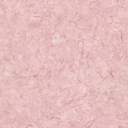 